IMPRESS – Perfect flow auch bei der HeuernteDie Pöttinger Rundballenpresse IMPRESS steht für maximale Einsatzvariabilität: egal ob in nassen oder trockenen Verhältnissen, ob im Stroh-, Heu- oder Silageeinsatz. Beim Einsatz von Rundballenpressen zur Heuernte kommt es auf schonenden Futterfluss mit geringst möglichen Bröckelverlusten an, um  energiereiches Futter zu gewinnen. Der Überkopfrotor LIFTUP der Pöttinger Rundballenpresse IMPRESS fördert das Futter tangential in die Ballenkammer und gewährleistet dadurch einen schonenden Futterfluss mit sehr geringen Bröckelverlusten. Das ist die Pöttinger Antwort zum Thema höchste Futterqualität - das ist der „Perfect flow“.Dank des flexiblen „FLEXCUT“ Schneidwerks können alle Messer spielend einfach und bequem dazu oder weg geschaltet werden. Je nach Anspruch an Schnittlänge und Trockenmasse-Gehalt können die wesentlichen Parameter der Maschine sehr rasch angepasst werden.Mit der flexiblen Weichkerneinstellung sind die variablen Modelle der IMPRESS darüber hinaus optimal auf die Bedürfnisse der Heuernte bis zur Trocknung der Heuballen abgestimmt. Der Pressdruck lässt sich flexibel in drei Zonen konfigurieren. Damit kann beispielsweise je nach Bedarf ein weicher Kern zur optimalen Durchlüftung und Trocknung der Heuballen eingestellt werden. Begeisterte Kunden aus verschiedenen Ländern bestätigen die Vorteile: „Die Futterqualität ist absolut spitze.“Bildvorschau: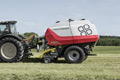 IMPRESS 155 V PROhttps://www.poettinger.at/de_at/Newsroom/Pressebild/3812Weitere druckoptimierte Bilder: http://www.poettinger.at/presse